October 2018Dear ParentsI am pleased to announce that Junior 3 VZ will be taking part in Forest School on a Tuesday morning, starting after half term this year. Initially we will be based in the outside classroom but we may have the opportunity to explore the woods in the common behind the school building, depending on peripatetic lessons.As we will be exploring outside, climbing trees and playing with mud, please could you send into school some named waterproofs (or ski suit is ideal for the colder months) wellies/trainers that they can put on over their uniforms. As the weather gets colder they may also need extra layers, a hat and gloves.Forest School is a unique way of building independence, self-esteem and a positive attitude towards learning in children and I know it will be beneficial for the whole of their school life.If you would like any more information on how the sessions will run or Forest School in general, please email me: verityclark@crackleyhall.co.uk, or see www.forestschoolsuk.co.uk.Yours sincerelyVerity ClarkForest School Leader 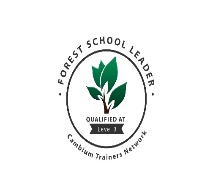 ____________________________________________________________________I consent to my child ______________________________________ taking part in Forest School activities on and off school premises.Signed ____________________________________Date____________________Forest School is based on an idea that originated in Scandinavia, using the outdoors as a learning environment. The natural world provides a wealth of opportunities to expand children's learning through multi-sensory exploration, experimentation and adult supervised play. Forest School is an inspirational process that offers ALL learners regular opportunities to achieve and develop confidence and self-esteem through hands-on learning experiences in a woodland or natural environment with trees.